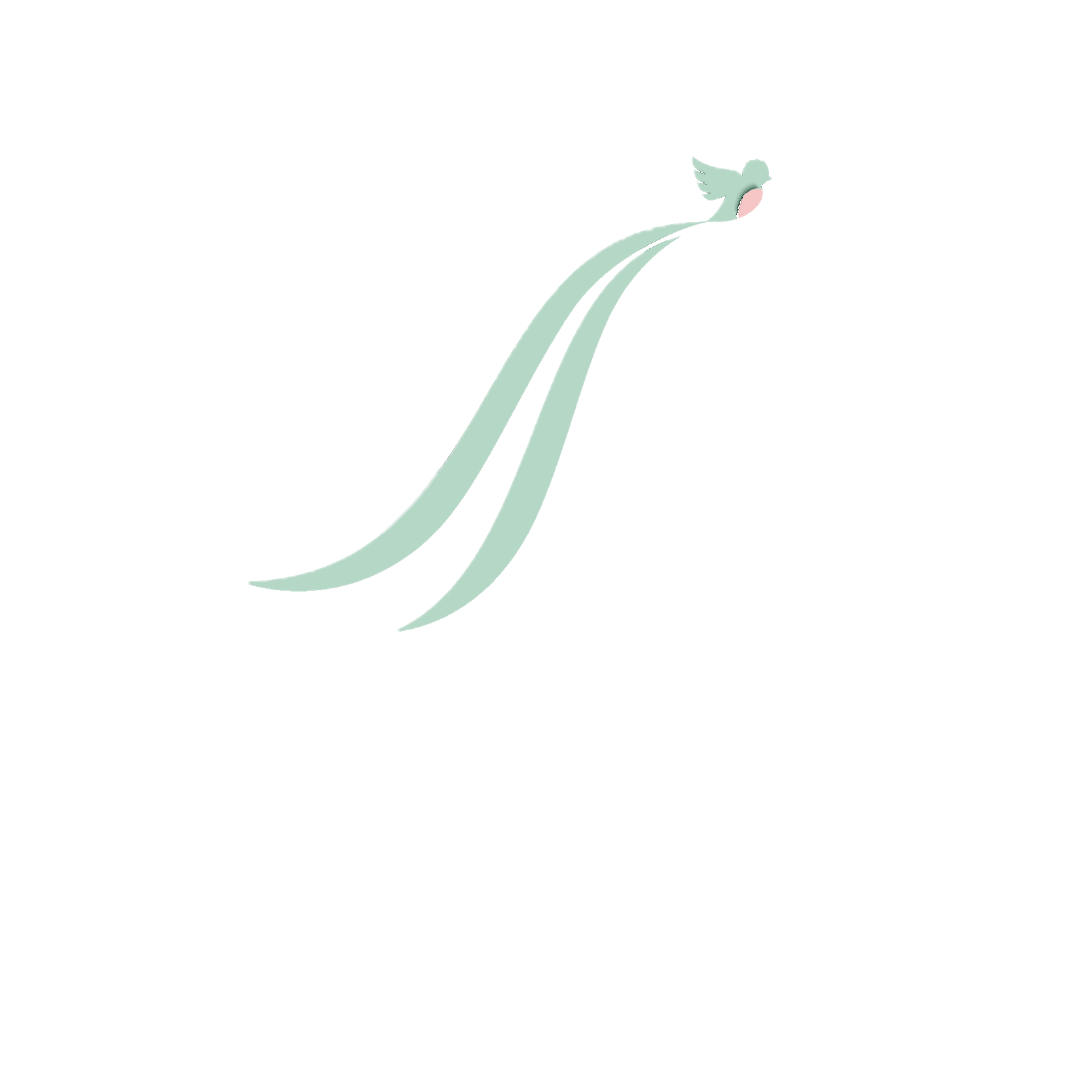 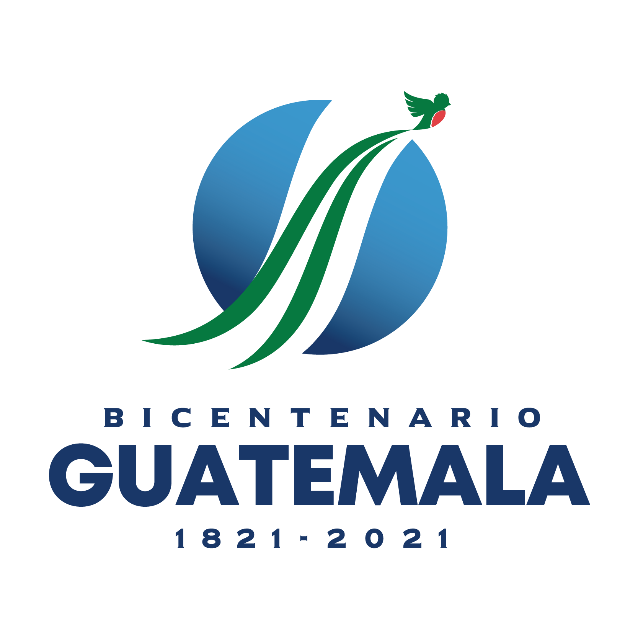 ContenidoAcrónimos	2Marco Estratégico	2Resultado Estratégico Institucional	2Población Objetivo	2Ejecución presupuestaria	2Principales Resultados	2Productos y Subproductos	2Conclusiones	2Anexos	2AcrónimosMarco Estratégico La SIE es responsable de producir inteligencia en los campos estratégicos, la que se entrega al Presidente y al Consejo Nacional de Seguridad proporcionándoles información útil que contribuye para que se tomen decisiones que permitan prevenir riesgos y amenazas a la seguridad de la nación. En la Planificación Estratégica se establece la misión, visión y objetivos estratégicos de SIE, los cuales son la base que guía las acciones operativas y que se presentan seguidamente: Fuente: Plan Estratégico Institucional 2021-2025Resultado Estratégico InstitucionalEl principal resultado estratégico, en el cual la institución es rectora y corresponsable con el Sistema Nacional de Inteligencia, según lo establecido en la Política General de Gobierno es que al 2023 se cuente con un Sistema de Inteligencia reformado, para ello se definió un resultado estratégico institucional: «Al 2025 el Sistema Nacional de Inteligencia incrementará sus capacidades en 33 puntos porcentuales para producir inteligencia estratégica, en función de los Objetivos Nacionales, que provea al Presidente de la República y Consejo Nacional de Seguridad la inteligencia oportuna para la identificación estratégica preventiva de amenazas y riesgos a la seguridad de la nación.»Al incrementar las capacidades técnicas, se potenciarán las oportunidades para el desarrollo del SNI y del SNS; los mecanismos adecuados de gestión permitirán disponer de información estratégica útil para plantear políticas, planes, estrategias en beneficio de la seguridad de la nación.Población ObjetivoDe acuerdo con la legislación vigente, los usuarios de los productos de Inteligencia son: El Presidente de la República y el Consejo Nacional de Seguridad, con el propósito de utilizarlos como herramientas en el proceso de toma de decisiones de alto nivel político – estratégico.  A su vez, el SNS se ve beneficiado con algunos productos de inteligencia, por ejemplo, la Agenda Nacional de Riesgos y Amenazas.  Sin embargo, las decisiones que puedan tomarse basadas en los informes que genera la SIE, tienen beneficios para toda la ciudadanía. Ejecución presupuestariaA la institución se le asigna un presupuesto de Q.35 millones para cumplir sus funciones en el año 2021.  En atención a medidas de austeridad y eficiencia del gasto, adoptadas se redujo el mismo en Q.4.03 millones, finalizando el periodo con 30.97 millones, que se visualiza en el siguiente detalle:Detalle del Presupuesto SIE 2021*En millones de Quetzales Fuente: Elaboración propia con información de Planificación Institucional y Dirección Financiera con base en SICOIN y SIGES, al 29 de diciembre de 2021.Al finalizar el año se ha alcanzado una ejecución presupuestaria de 96% respecto al presupuesto vigente y ajustado, el cual se utilizó para cumplir las funciones sustantivas y de soporte tales como coordinar el SNI, elaborar productos de inteligencia y coordinar con distintas agencias el intercambio de información. Presupuesto por Grupo de Gasto*En millones de Quetzales Fuente: Elaboración propia con información de Planificación Institucional y Dirección Financiera con base en SICOIN y SIGES, al 29 de diciembre de 2021.Presupuesto por Grupo de Gasto*En millones de Quetzales Fuente: Elaboración propia con información de Planificación Institucional y Dirección Financiera con base en SICOIN y SIGES, al 29 de diciembre de 2021.La mayor parte del presupuesto se utilizó para el pago de sueldos y salarios, que representa el 77% institucional; este rubro es muy significativo porque el trabajo más importante de la institución es realizado por analistas quienes aportan conocimientos sustantivos para generar los productos de inteligencia que son presentados a los usuarios finales.  La ejecución de este trabajo se complementa con herramientas tecnológicas; el talento humano sigue siendo imprescindible para todas las etapas del ciclo de inteligencia, desde la planificación, la recolección, el análisis hasta la difusión de la información.  En la tendencia anual, los incrementos en gastos se ven reflejados en enero, julio y diciembre, cuando se realizan pagos de aguinaldo y Bono 14. Ejecución de los Servicios Personales *En millones de Quetzales Fuente: Elaboración propia con información de Planificación Institucional y Dirección Financiera con base en SICOIN y SIGES, al 29 de diciembre de 2021.Ejecución de los Servicios Personales *En millones de Quetzales Fuente: Elaboración propia con información de Planificación Institucional y Dirección Financiera con base en SICOIN y SIGES, al 29 de diciembre de 2021.Presupuesto de inversión*En millones de Quetzales Fuente: Elaboración propia con información de Planificación Institucional y Dirección Financiera con base en SICOIN y SIGES, al 29 de diciembre de 2021.Presupuesto de inversión*En millones de Quetzales Fuente: Elaboración propia con información de Planificación Institucional y Dirección Financiera con base en SICOIN y SIGES, al 29 de diciembre de 2021.La Secretaría no ejecuta programas ni proyectos de inversión pública, sin embargo, se realizan erogaciones en mobiliario y equipo de oficina, educacional, de cómputo y otras tecnologías de comunicación, que se constituyen en herramientas útiles para producir inteligencia y fortalecer la institución.  Para el año se tenían programadas ciertas inversiones las cuales se ejecutaron con prudencia debido a distintas medidas de austeridad, como consecuencia de la situación derivada de la pandemia. Los criterios utilizados para realizar inversiones, se fundamentan en la planificación estratégica y operativa trabajada conjuntamente con las diferentes dependencias y que responden a la alineación con objetivos de gobierno, orientación a resultados y su utilidad para resolver y dar solución a los procesos de gestión. Presupuesto por finalidad y función*En millones de Quetzales Fuente: Elaboración propia con información de Planificación Institucional y Dirección Financiera con base en SICOIN y SIGES, al 23 de diciembre de 2021.En Millones de QuetzalesPresupuesto por finalidad y función*En millones de Quetzales Fuente: Elaboración propia con información de Planificación Institucional y Dirección Financiera con base en SICOIN y SIGES, al 29 de diciembre de 2021.La finalidad y función a la que se refiere el presupuesto anterior es la comprendida en el rubro de «orden público y seguridad ciudadana». El destino del presupuesto, por la naturaleza de la institución es para dar resultados en seguridad, como parte del Sistema Nacional de Seguridad, no obstante, la inteligencia de estado es un ámbito de funcionamiento de más amplia categoría que «orden público y seguridad ciudadana», es la única categoría disponible en el clasificador, por lo cual fue vinculado a la misma. Distribución geográfica del presupuesto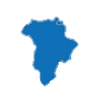 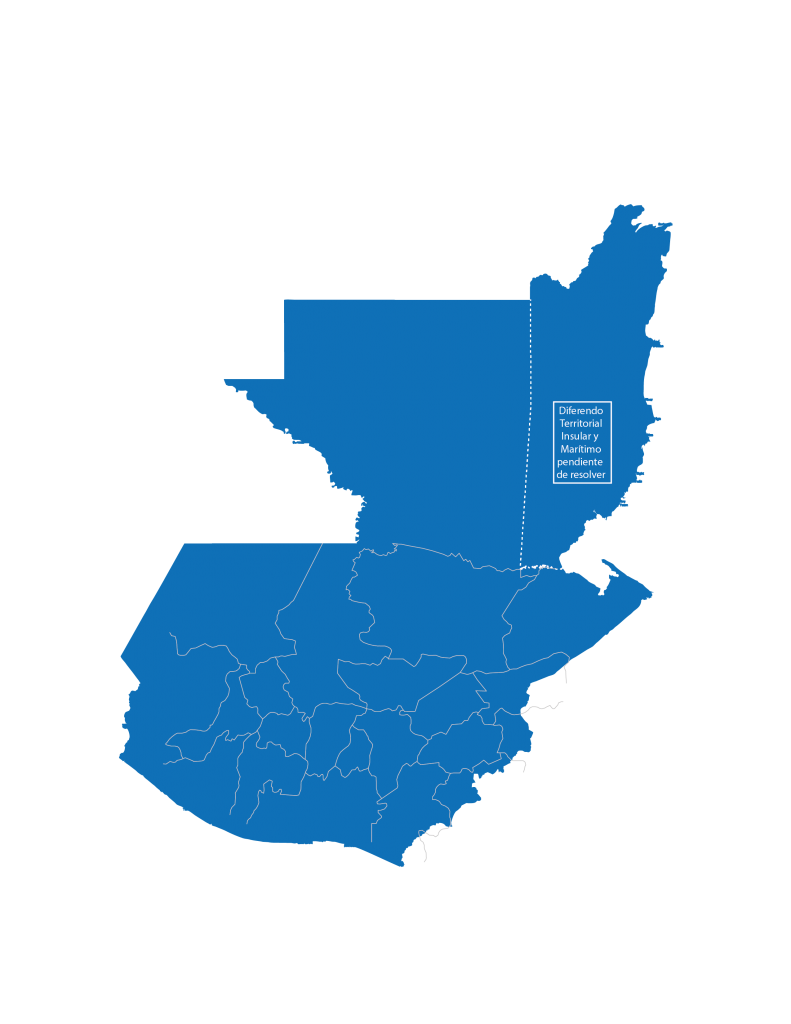 *En millones de Quetzales Fuente: Elaboración propia con información de Planificación Institucional y Dirección Financiera con base en SICOIN y SIGES, al 29 de diciembre de 2021.La SIE es una institución que realiza análisis a nivel nacional, con información que se recolecta de otras instituciones que la suministran, todas las operaciones se ejecutan y liquidan a nivel central, aunque el producto de sus intervenciones tenga incidencia nacional. Principales ResultadosProductos y SubproductosCon base en el presupuesto aprobado para el presente ejercicio fiscal, el programa Acciones de Inteligencia Estratégica se divide en dos actividades, en ellas se encuentran inmersas las diferentes funciones programadas para ejecutarse el presente año por cada una de las direcciones y unidades, con base en los planes estratégicos y operativos multianuales y su correspondiente alineación a la meta sectorial del Plan Estratégico de Seguridad de la Nación y a la Política General de Gobierno. Seguidamente un resumen ejecutivo de cada actividad:Dirección y coordinación *En millones de Quetzales Fuente: Elaboración propia con información de Planificación Institucional y Dirección Financiera con base en SICOIN y SIGES, al 29 de diciembre de 2021.Entre las actividades y logros relevantes de la gestión en cuanto a dirección y coordinación se refiere, se destacan las siguientes actividades: Se da inicio al proceso de simplificación de requisitos y trámites administrativos, para implementar el Decreto 5-2021, en tal sentido se analiza el catálogo de servicios, se prioriza la reingeniería de aquellos que tienen impacto en una o varias actividades, en la consecución de objetivos estratégicos, así como a la misión.  Derivado de este análisis se elabora el Plan de Trabajo que irá avanzando en el año 2022 para que la institución cuente con una mayor agilidad y poder prestar mejores servicios a los usuarios. Se ejecutaron actividades de mantenimiento preventivo y correctivo de bienes y activos de la institución para extender la vida útil de diferentes equipos, así como del plantel. Se realizó una revisión del Manual de Normas y Procedimientos de Compras y Contrataciones para determinar oportunidades de mejora en los procesos y se continuó con una amplia difusión de los eventos para asegurar la transparencia, rendición de cuentas y economías en compras, derivado de ofertas y descuentos obtenidos. Durante el período se continuó con la transición de procesos manuales a la implementación de plataformas digitales que puedan facilitar las gestiones, mejorar el control interno y contar a mediano plazo con diferentes indicadores de desempeño. Uno de estos fue el manejo del Almacén de insumos y suministros, el que ya se encuentra automatizado. Otro de los proyectos ha sido la automatización del inventario de activos y fungibles, que continúa en desarrollo. En ocasión de la transición del control de vacaciones de un sistema manual a uno automatizado, se realizó la revisión a profundidad y actualización del control de las vacaciones del personal de la Secretaría, así como la elaboración de los finiquitos, el avance del proyecto continúa con un avance de 95% para su completa implementación. Se alcanza un 95% de avance global en la actualización de 30 Manuales de Normas y Procedimientos, lo cual tendrá un impacto positivo en la gestión para el fortalecimiento institucional. Se mantiene el desarrollo del Plan Anual de Auditoría, así como el Plan de Inspectoría, mediante los cuales es posible determinar situaciones de mejora continua en cuanto a la administración de recursos y la gestión institucional. Como parte de los planes para la consolidación del Sistema de Carrera, se realizó la Evaluación Anual de Desempeño, que permite garantizar la excelencia profesional y contar con insumos de información para complementar los planes de bienestar laborar y establecer un diagnóstico de necesidades de capacitación. Se continúa con el plan estratégico de reordenamiento de puestos, entregándose a ONSEC el expediente que contiene la justificación técnica, cuestionarios de clasificación de puestos, cuadros de situación actual y propuesta; situación que al ser aprobada permitirán mayor transparencia en las gestiones de personal. Complementariamente a lo indicado en el ítem anterior, se realizó un trabajo técnico integral para la actualización del Manual de Organización y Funciones, a fin de estandarizar los descriptores de puestos y replantear las estructuras organizacionales, para mantener actualizado el servicio.  Asimismo, se implementó el indicador de medición de frecuencia dentro del descriptor de puestos, el cual se asoció como un aporte adicional al formato que se encontrara vigente. Se continúa con el proceso interinstitucional de planificación estratégica coordinado por la Comisión de Asesoramiento y Planificación del Consejo Nacional de Seguridad, con objeto de establecer resultados estratégicos para el Sistema Nacional de Seguridad; del cual la SIE coordina la mesa técnica para el ámbito de inteligencia de Estado. Se nombra a un responsable para la Unidad de Género, lo que permitirá dar seguimiento a las programaciones de esa área. Se implementa un nuevo modelo de gestión de correspondencia, centralizando el control en el área de Repositorio, lo cual ha agilizado la tarea y aumentado la eficiencia, así como el control interno. Se ha continuado con la estrategia para fortalecimiento de comunicación interna, a través de la generación de imagen visual SIE consistente y utilización de canales internos de difusión: ATLAS y SIE GLOBAL; adicionalmente al desarrollo e implementación de campañas de comunicación interna sobre concientización, preservación y buen uso de los recursos públicos. El Reglamento Interno de Trabajo es un instrumento muy importante para regular las relaciones de trabajo, así como el sistema disciplinario dentro de la institución, motivo por el cual se conformó una comisión de trabajo para revisarlo y actualizarlo. Servicios de Inteligencia Estratégica*En millones de Quetzales Fuente: Elaboración propia con información de Planificación Institucional y Dirección Financiera con base en SICOIN y SIGES, al 29 de diciembre de 2021.Durante el cuatrimestre la Secretaría realizó diferentes actividades que impactan en la seguridad, desde su campo de competencia. Se continuó con la elaboración de informes diarios que se entregan al Presidente de la República.  Asimismo, se mantuvo comunicación permanente con el Sistema Nacional de Inteligencia para generar productos de inteligencia que permitirían la prevención estratégica, mitigación y reducción de riesgos, así como amenazas a la seguridad de la Nación. SIE – Intervenciones ejecutadasTercer Cuatrimestre 2021Fuente: Elaboración propia Planificación SIE, con información de las unidades responsables.  Septiembre- Diciembre 2021Entre las acciones más relevantes de la actividad Servicios de Inteligencia Estratégica durante el cuatrimestre, destacan también: Entre las actividades y logros relevantes de la gestión en cuanto a Servicios de Inteligencia Estratégica se refiere, se destacan las siguientes actividades:Se realizó una integración de planes de capacitación con el Sistema Nacional de Inteligencia, con lo que se logró tener una mejor comunicación, coordinación y colaboración para esta actividad, con la ejecución de 20 cursos, capacitando a 767 servidores del SNI. Se elaboró un diagnóstico interinstitucional en el SNI para determinar árbol de problemas e intervenciones relacionado con el Plan Estratégico de Seguridad de la Nación. En cuanto al protocolo de actuación del SNI, se logró elaborar el dictamen jurídico y financiero de cada una de las instituciones involucradas y el mismo se encuentra en proceso para ser firmado por las autoridades correspondientes. Se nombró a un responsable para el diseño del proyecto de implementación de Centro Nacional de Inteligencia, lo que permitirá un mejor avance en la consecución de este objetivo. ConclusionesLas readecuaciones presupuestarias realizadas en el último cuatrimestre, responden a distintos factores tales como el desarrollo de la pandemia, las economías en sueldos derivado de movimientos de personal, lineamientos de austeridad vertidos por la actual administración, así como economías por eficiencia en el manejor de recursos internos. La institución continúa en proceso de la mejora continua, realizando una serie de actividades de actualización en búsqueda de la eficiencia administrativa. El trabajo coordinado con el Sistema Nacional de Inteligencia se mantiene, lo que permite contar con una buena sinergia y mejores productos de inteligencia. Anexos*En millones de Quetzales Fuente: Elaboración propia con información de Planificación Institucional y Dirección Financiera con base en SICOIN y SIGES, al 29 de diciembre de 2021.AcrónimoDefinición ANRAAgenda Nacional de Riesgos y Amenazas CNSConsejo Nacional de Seguridad ONSECOficina Nacional de Servicio CivilPGGPolítica General de Gobierno PNIPlan Nacional de Inteligencia SIESecretaría de Inteligencia Estratégica del Estado SNISistema Nacional de Inteligencia SNSSistema Nacional de Seguridad MisiónSomos la institución civil responsable de producir inteligencia estratégica, para identificar y prevenir riesgos, amenazas y vulnerabilidades que afecten la consecución de los objetivos nacionales.VisiónSer la institución de inteligencia estratégica confiable e innovadora, integrada por personal especializado, reconocida a nivel nacional y con incidencia regional.ObjetivosProducir y suministrar inteligencia estratégica al Presidente de la República y al Consejo Nacional de Seguridad, que contribuya a la toma de decisiones en función de los objetivos nacionales.ObjetivosGestionar el conocimiento, el desarrollo de competencias humanas, profesionales y organizacionales, que aseguren la producción de inteligencia, sobre la dinámica compleja de los problemas de seguridad; para contribuir con la generación de alternativas innovadoras para alcanzar los resultados planteados.ObjetivosMantener las buenas relaciones de cooperación y colaboración con la comunidad de inteligencia nacional y regional, que permita el intercambio de conocimientos y capacidades, en el esfuerzo conjunto contra los riesgos y amenazas regionales.Producto | SubproductoPresupuesto asignadoPresupuesto vigentePresupuesto ejecutadoSaldo presupuestarioDirección y Coordinación 19,5316.8815.8301.05Dirección y Coordinación19,5316.8815.8301.05Servicios de Inteligencia Estratégica 15,47 13.5913.3000.29Informes de Inteligencia para el Presidente y CNS 11,4711.7511.5000.25Agenda Nacional de Riesgos y Amenazas 1,6200.7300.7100.02Plan Nacional de Inteligencia para el SIN 2,3801.1001.0800.02Total Institucional35,0030.4729.1301.34AsignadoVigenteEjecutadoSaldoGrupo 0: Servicios Personales27.0425.8225.1500.68Grupo 1: Servicios No personales 04.1501.6301.3200.31Grupo 2: Materiales y Suministros02.0300.5300.4000.12Grupo 3: Propiedad, Planta y Equipo 00.0000.2400.0900.14Grupo 4: Transferencias corrientes 01.7802.2602.1600.10TOTAL35.0030.4729.1301.34EneFebMarAbrMayJunJulAgoSepOctNov DicTotal Grupo 0: Servicios Personales2.591.801.891.781.801.833.331.851.911.831.912.6225.15EneFebMarAbrMayJunJulAgoSepOctNov DicTotalGrupo 3: Propiedad, Planta y Equipo 0.000.000.460.090.460.340.170.000.200.060.040.322.16AsignadoVigenteEjecutadoSaldoOrden público y seguridad ciudadana 35.0030.4729.1301.34ProductoDirección y Coordinación Dirección y Coordinación Dirección y Coordinación Dirección y Coordinación SubproductoDirección y Coordinación Dirección y Coordinación Dirección y Coordinación Dirección y Coordinación Descripción  Incluye las acciones centrales ejecutadas por las unidades administrativas, unidades técnicas, y de control interno, que brindan soporte a la producción sustantiva; mismas que se han armonizado con los lineamientos de política.Incluye las acciones centrales ejecutadas por las unidades administrativas, unidades técnicas, y de control interno, que brindan soporte a la producción sustantiva; mismas que se han armonizado con los lineamientos de política.Incluye las acciones centrales ejecutadas por las unidades administrativas, unidades técnicas, y de control interno, que brindan soporte a la producción sustantiva; mismas que se han armonizado con los lineamientos de política.Incluye las acciones centrales ejecutadas por las unidades administrativas, unidades técnicas, y de control interno, que brindan soporte a la producción sustantiva; mismas que se han armonizado con los lineamientos de política.Presupuesto vigente16.88*Ejecución financiera acumulada15.83Meta programada12 DocumentosMeta acumulada al mes12 DocumentosProductoInteligencia Estratégica para el Presidente de la República y Consejo Nacional de Seguridad  Inteligencia Estratégica para el Presidente de la República y Consejo Nacional de Seguridad  Inteligencia Estratégica para el Presidente de la República y Consejo Nacional de Seguridad  Inteligencia Estratégica para el Presidente de la República y Consejo Nacional de Seguridad  SubproductoInformes de inteligencia estratégica para el Presidente de la República y Consejo Nacional de Seguridad; Agenda Nacional de Riesgos y Amenazas y Plan Nacional de Inteligencia. Informes de inteligencia estratégica para el Presidente de la República y Consejo Nacional de Seguridad; Agenda Nacional de Riesgos y Amenazas y Plan Nacional de Inteligencia. Informes de inteligencia estratégica para el Presidente de la República y Consejo Nacional de Seguridad; Agenda Nacional de Riesgos y Amenazas y Plan Nacional de Inteligencia. Informes de inteligencia estratégica para el Presidente de la República y Consejo Nacional de Seguridad; Agenda Nacional de Riesgos y Amenazas y Plan Nacional de Inteligencia. Descripción  Procesamiento de información para generar productos útiles para la toma de decisiones tales como: estado de situación de inteligencia; informes de seguimiento a instrumentos de seguridad; alertas estratégicas; informes de contrainteligencia; apreciaciones de Inteligencia; análisis prospectivos y de escenarios, así como otros productos de inteligencia relevantes.Procesamiento de información para generar productos útiles para la toma de decisiones tales como: estado de situación de inteligencia; informes de seguimiento a instrumentos de seguridad; alertas estratégicas; informes de contrainteligencia; apreciaciones de Inteligencia; análisis prospectivos y de escenarios, así como otros productos de inteligencia relevantes.Procesamiento de información para generar productos útiles para la toma de decisiones tales como: estado de situación de inteligencia; informes de seguimiento a instrumentos de seguridad; alertas estratégicas; informes de contrainteligencia; apreciaciones de Inteligencia; análisis prospectivos y de escenarios, así como otros productos de inteligencia relevantes.Procesamiento de información para generar productos útiles para la toma de decisiones tales como: estado de situación de inteligencia; informes de seguimiento a instrumentos de seguridad; alertas estratégicas; informes de contrainteligencia; apreciaciones de Inteligencia; análisis prospectivos y de escenarios, así como otros productos de inteligencia relevantes.Presupuesto Vigente13.59*Ejecución financiera acumulada 13.30Meta Programada451 DocumentosMeta acumulada al mes451 DocumentosProductoIndicadorMetaUnidad de MedidaMeta Cuatrimestral%Informes de inteligencia Cantidad de informes entregados, relacionados con el monitoreo de riesgos, amenazas y vulnerabilidades que atenten contra la seguridad de la nación. 154Documentos154100%Agenda Nacional de Riesgos y AmenazasInformes seguimiento a la agenda de riesgos, amenazas y vulnerabilidades, que orientará labores de inteligencia y seguridad nacional. 1Documentos1100%Integración del  SNI Número de reuniones técnicas y políticas efectuadas, para fortalecer el funcionamiento coordinado  en el marco de alcanzar niveles sostenidos de seguridad y desarrollo 3Eventos 3100%Plan Nacional de Inteligencia  Integración del Plan Nacional de Inteligencia 2022  1Documentos 1100%Elaboración de 4 informes de  Estado de situación de inteligencia al CNSElaboración de 226 informes de  otros productos de inteligencia Coordinación de 3 reuniones ordinarias del Sistema Nacional de InteligenciaEntrega de informes de  seguimiento del Plan Nacional de Inteligencia 2021Desarrollo del modelo conceptual del SNI8 Talleres de expertos  para construcción de la ANRA 2022ACTIVIDAD 1ACTIVIDAD 1ACTIVIDAD 1ACTIVIDAD 1ACTIVIDAD 1ACTIVIDAD 1ACTIVIDAD 1ACTIVIDAD 1ACTIVIDAD 1ACTIVIDAD 1DESCRIPCIÓNEJECUCIÓN ACUMULADA CUATRIMETRE                   1 Y 2SEPOCTNOVDICTOTALINICIAL VIGENTESALDOSERVICIOS PERSONALES8.530.970.920.981.1812.5715.0213.100.52SERVICIOS NO PERSONALES0.820.090.090.100.071.171.591.450.28MATERIALES Y SUMINISTROS0.300.040.040.020.000.401.420.520.12PROPIEDAD, PLANTA, EQUIPO  E INTANGIBLES0.060.000.000.000.000.060.000.180.12TRANSFERENCIAS CORRIENTES1.100.130.060.020.321.621.501.640.01SUBTOTAL10.811.221.101.121.5715.8319.5316.881.05ACTIVIDAD 2ACTIVIDAD 2ACTIVIDAD 2ACTIVIDAD 2ACTIVIDAD 2ACTIVIDAD 2ACTIVIDAD 2ACTIVIDAD 2ACTIVIDAD 2ACTIVIDAD 2DESCRIPCIÓNEJECUCIÓN ACUMULADA CUATRIMETRE                   1 Y 2SEPOCTNOVDICTOTALINICIAL VIGENTESALDOSERVICIOS PERSONALES8.340.940.920.931.4412.5712.0212.730.15SERVICIOS NO PERSONALES0.100.000.030.010.020.152.560.180.02MATERIALES Y SUMINISTROS0.000.000.000.000.000.000.610.010.01PROPIEDAD, PLANTA, EQUIPO  E INTANGIBLES0.020.000.000.010.000.030.000.060.03TRANSFERENCIAS CORRIENTES0.440.070.000.030.000.540.280.620.08SUBTOTAL8.901.010.940.981.4613.3015.4713.590.29CONSOLIDADO POR GRUPO DE GASTOCONSOLIDADO POR GRUPO DE GASTOCONSOLIDADO POR GRUPO DE GASTOCONSOLIDADO POR GRUPO DE GASTOCONSOLIDADO POR GRUPO DE GASTOCONSOLIDADO POR GRUPO DE GASTOCONSOLIDADO POR GRUPO DE GASTOCONSOLIDADO POR GRUPO DE GASTOCONSOLIDADO POR GRUPO DE GASTOCONSOLIDADO POR GRUPO DE GASTODESCRIPCIÓNEJECUCIÓN ACUMULADA CUATRIMETRE                   1 Y 2SEPOCTNOVDICTOTALINICIAL VIGENTESALDOSERVICIOS PERSONALES16.871.911.831.912.6225.1527.0425.820.68SERVICIOS NO PERSONALES0.920.090.120.100.091.324.151.630.31MATERIALES Y SUMINISTROS0.300.040.040.020.000.402.030.530.12PROPIEDAD, PLANTA, EQUIPO  E INTANGIBLES0.080.000.000.020.000.090.000.240.14TRANSFERENCIAS CORRIENTES1.540.200.060.040.322.161.782.260.10TOTAL19.712.232.052.103.0429.1335.0030.471.34